В целях определения местоположения границ образуемых и изменяемых земельных участков, в соответствии с Градостроительным кодексом Российской Федерации, постановлением Правительства Российской Федерации от 19.11.2014 № 1221 «Об утверждении Правил присвоения, изменения и аннулирования адресов», решением Совета депутатов города Новосибирска от 24.05.2017 № 411 «О Порядке подготовки документации по планировке территории и признании утратившими силу отдельных решений Совета депутатов города Новосибирска», постановлениями мэрии города Новосибирска от 30.10.2015 № 6421 «Об утверждении проекта планировки территории, ограниченной улицами Порт-Артурской, Широкой, полосой отвода железной дороги и Толмачевским шоссе, в Ленинском районе», от 04.07.2018 № 2431 «О подготовке проекта межевания территории квартала 352.01.01.01 в границах проекта планировки территории, ограниченной ул. Порт-Артурской, Широкой, полосой отвода железной дороги и Толмачевским шоссе, в Ленинском районе», руководствуясь Уставом города Новосибирска, ПОСТАНОВЛЯЮ:1. Утвердить проект межевания территории квартала 352.01.01.01 в границах проекта планировки территории, ограниченной ул. Порт-Артурской, Широкой, полосой отвода железной дороги и Толмачевским шоссе, в Ленинском районе (приложение).2. Присвоить адреса образуемым земельным участкам согласно приложению 1 к проекту межевания территории квартала 352.01.01.01 в границах проекта планировки территории, ограниченной ул. Порт-Артурской, Широкой, полосой отвода железной дороги и Толмачевским шоссе, в Ленинском районе.3. Признать утратившими силу постановления мэрии города Новосибирска:от 03.06.2016 № 2380 «Об утверждении проекта межевания территории квартала 352.01.01.01 в границах проекта планировки территории, ограниченной улицами Порт-Артурской, Широкой, полосой отвода железной дороги и Толмачевским шоссе, в Ленинском районе»;от 09.10.2012 № 10102 «Об утверждении проекта межевания территории микрорайона № 2 в границах проекта планировки территории, прилегающей к ул. Титова, в Ленинском районе».4. Департаменту строительства и архитектуры мэрии города Новосибирска разместить постановление на официальном сайте города Новосибирска в информационно-телекоммуникационной сети «Интернет».5. Департаменту информационной политики мэрии города Новосибирска в течение семи дней со дня издания постановления обеспечить опубликование постановления.6. Контроль за исполнением постановления возложить на заместителя мэра города Новосибирска – начальника департамента строительства и архитектуры мэрии города Новосибирска.Кузнецова2275070ГУАиГПриложениек постановлению мэриигорода Новосибирскаот 10.04.2019 № 1296ПРОЕКТмежевания территории квартала 352.01.01.01 в границах проекта ланировки территории, ограниченной ул. Порт-Артурской, Широкой, полосой отвода железной дороги и Толмачевским шоссе, в Ленинском районе1. Текстовая часть проекта межевания территории:1.1. Сведения об образуемых земельных участках (приложение 1).1.2. Сведения о границах территории, в отношении которой утвержден проект межевания (приложение 2).2. Чертеж межевания территории (приложение 3).____________Приложение 1к проекту межевания территории квартала 352.01.01.01 в границах проекта планировки территории, ограниченной улицами Порт-Артурской, Широкой, полосой отвода железной дороги и Толмачевским шоссе, в Ленинском районеСВЕДЕНИЯ об образуемых земельных участках____________Приложение 2 к проекту межевания территории квартала 352.01.01.01 в границах проекта планировки территории, ограниченной ул. Порт-Артурс-кой, Широкой, полосой отвода железной дороги и Толмачевским шоссе, в Ленинском районеСВЕДЕНИЯ о границах территории, в отношении которой утвержден проект межевания____________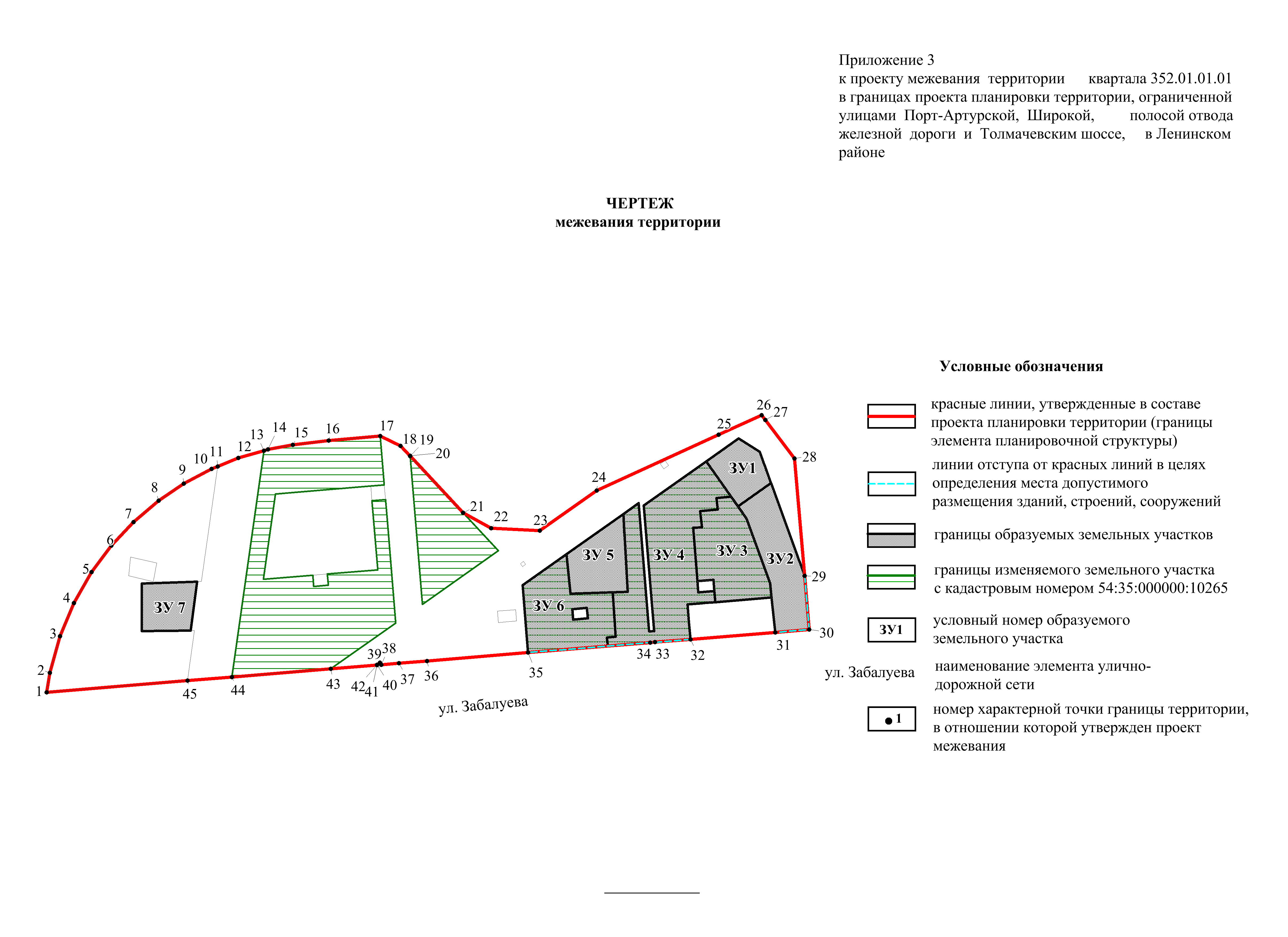 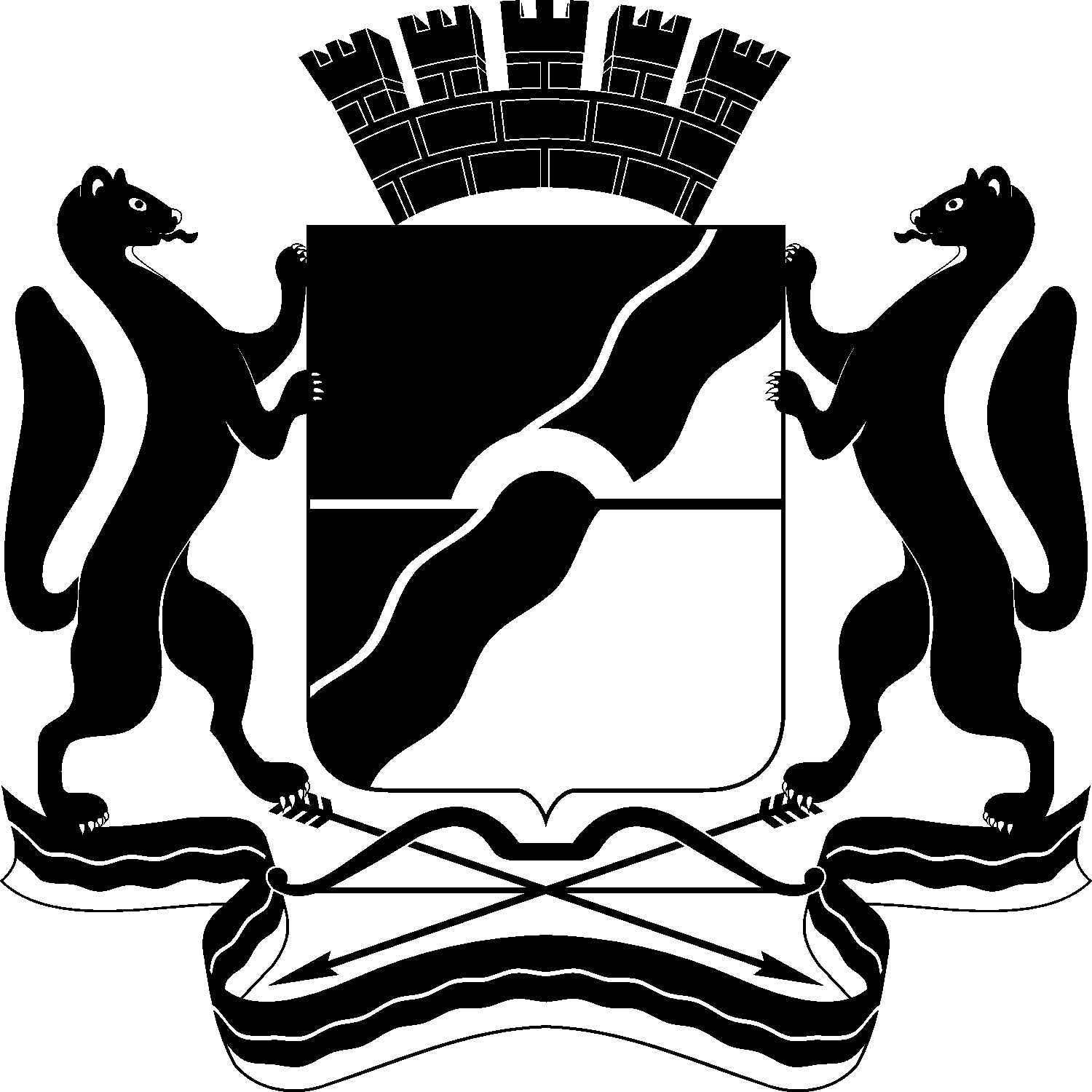 МЭРИЯ ГОРОДА НОВОСИБИРСКАПОСТАНОВЛЕНИЕОт  	  10.04.2019		№          1296	О проекте межевания территории квартала 352.01.01.01 в границах проекта планировки территории, ограниченной ул. Порт-Артурской, Широкой, полосой отвода железной дороги и Толмачевским шоссе, в Ленинском районеМэр города НовосибирскаА. Е. ЛокотьУсловный номер образуемого земельного участка на чертеже межевания территорииУчетный номеркадастрового кварталаВид разрешенного использования образуемого земельного участка в соответствии с проектом планировки территорииПлощадьобразуемого земельного участка,гаАдрес земельногоучасткаВозможные способыобразования земельногоучастка123456ЗУ154:35:062590Магазины – объекты для продажи товаров, торговая площадь которых составляет до 5000 кв. м0,5000Российская Федерация, Новосибирская область, городской округ город Новосибирск, город Новосибирск, ул. Забалуева, з/у 84/1Образование из земель, госудрственная собственность на которые не разграниченаЗУ254:35:062590Среднеэтажная жилая зстройка – многоквартирные среднеэтажные дома, подземные гаражи, автостоянки;многоэтажная жилая застройка (высотная застройка) - многоквартирные многоэтажные дома, подземные гаражи, автостоянки1,0228Российская Федерация, Новосибирская область, городской округ город Новосибирск, город Новосибирск, ул. Забалуева, з/у 84Образование из земель, госудрственная собственность на которые не разграниченаЗУ354:35:062590Многоэтажная жилая застройка (высотная застройка) – многоквартирные многоэтажные дома; объекты обслуживания жилой застройки во встроенных, пристроенных и встроенно-пристроенных помещениях многоквартирного многоэтажного дома в отдельных помещениях многоквартирного многоэтажного дома1,1212Российская Федерация, Новосибирская область, городской округ город Новосибирск, город Новосибирск, ул. Забалуева, з/у 88Раздел земельного участка с кадастровым номером 54:35:000000:10265 с сохранением в измененных границахЗУ 454:35:062590Многоэтажная жилая застройка (высотная застройка) – многоквартирные многоэтажные дома; объекты обслуживания жилой застройки во встроенных, пристроенных и встроенно-пристроенных помещениях многоквартирного многоэтажного дома в отдельных помещениях многоквартирного многоэтажного дома2,3718Российская Федерация, Новосибирская область, городской округ город Новосибирск, город Новосибирск, ул. Забалуева, з/у 90Раздел земельного участка с кадастровым номером 54:35:000000:10265 с сохранением в измененных границахЗУ 554:35:062590Дошкольное, начальное и среднее общее образование – детские ясли, детские сады0,7000Российская Федерация, Новосибирская область, городской округ город Новосибирск, город Новосибирск, ул. Забалуева, з/у 94Образование из земель, госудрственная собственность на которые не разграниченаЗУ 654:35:062590Многоэтажная жилая застройка (высотная застройка) – многоквартирные многоэтажные дома; объекты обслуживания жилой застройки во встроенных, пристроенных и встроенно-пристроенных помещениях многоквартирного многоэтажного дома в отдельных помещениях многоквартирного многоэтажного дома1,1924Российская Федерация, Новосибирская область, городской округ город Новосибирск, город Новосибирск, ул. Забалуева, з/у 92Раздел земельного участка с кадастровым номером 54:35:000000:10265 с сохранением в измененных границахЗУ 754:35:062625Дошкольное, начальное и среднее общее образование – детские ясли, детские сады0,5124Российская Федерация, Новосибирская область, городской округ город Новосибирск, город Новосибирск, ул. Забалуева, з/у 106Образование из земель, госудрственная собственность на которые не разграничена№ точкиКоординатыКоординаты№ точкиXY1231496977.064199457.452496785.624199878.103496767.264199918.434496754.424199934.965496720.554199978.556496690.594200001.267496659.894200024.558496605.144200048.189496477.094200103.4510496387.004200142.3411496387.844200062.0012496344.734200042.1013496356.304199942.4114496372.674199949.3815496390.244199798.2816496399.424199719.1617496408.394199641.9418496417.234199565.9119496427.414199500.4120496436.324199468.3221496447.854199438.7422496450.984199431.6623496478.124199371.6924496507.434199306.7725496531.084199253.4026496621.064199294.6827496724.994199342.3528496743.254199350.7229496831.284199391.1130496848.734199399.0431496939.254199440.24